Happy Learning Project Time!Love the project.  Do not speak ill of the project.  The project knows what you’re thinking.  The project will rat you out.  The project, while your friend, only loves you if you love it.  Love the project.From your vast store of personal anecdotes you are going to write 1 situation that exemplifies each of the following types of learning (for a total of 4 personal anecdotes):Classical conditioning (Pavlov/Watson/Garcia)Operant conditioning (Thorndike/Skinner)Social/Observational Learning (Bandura)Insight Learning (Kohler)After writing your anecdote, you will accurately label all pertinent components the anecdotes.For classical conditioning, label the UCS, UCR, NS/CS, and CR.  Reference the acquisition period, as well as any pertinent extinction or generalization issues. For operant conditioning, label the reinforcement and/or punishment.  (Make sure you label them as either positive or negative!)For social/observational learning– provide a definition of that learning in your own words.  Then explain how your anecdote represents that type of learning (i.e. apply appropriate psychological terminology!)For insight learning– provide a definition of that learning in your own words.  Then explain how your anecdote represents that type of learning (i.e. apply appropriate psychological terminology!)Aesthetics: You must include pictures and clip art into your project.  The pictures and/or clip art need to be relevant to your anecdotes.In an ideal world, you would neatly craft all of this together into a beautiful POWERPOINT before Thanksgiving Break. But… seriously?  I don’t see that happening.  Instead, this will happen:You will wait til the last minute.  Then, the day before it is due you sit down to create this beautiful and highly accurate representation of the types of learning that have occurred (or been inflicted upon you) All the information about the formatting of this project is located on the back of these instructions.*This project will be counted as an assessment grade.   IT IS DUE ON:_____________________________________________Learning Project FormatIntro Slide (Slide 1):Name, Date, and Class Period/Day.  Title of Project – Be creative (i.e. My Learning Project…)  Picture or clip art Anecdote and Analysis Slides (Slides 2-5):Anecdotes - As referenced on the front of this page, you should write up 1 anecdote per major learning theory from those listed. Separate the different learning theories by creating a title that stands out.  You may write them up in any order you’d like.  Make each example/anecdote as clear as possible.  Put the anecdote on one side of the PowerPoint and your analysis on the other side.Analysis – You MUST follow instructions for the labels/terminology required depending on the type of learning. (See #4 on the front of this sheet if you need more details)

For each of the anecdotes, you will be graded on the, CORRECT analysis.  Make sure that you complete all the required components.  (Double check with someone else for accuracy - if you need to!)  Clip art/pictures – include at least 1 picture or clip art per learning anecdote (pictures should enhance your project)BE COLORFUL AND UNIQUE.YOU MUST SUBMIT YOUR PROJECT ON SHOWBIE – Sign up (as a student) and then enter the class code -        Class code: T6YKD   The project will be day/time stamped (thus, I will see if you are late and you will lose points according to my syllabus)You ARE able to create your Power Point on Google Docs and upload it to SHOWBIEVisual of the Learning Project Power Point Format 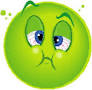 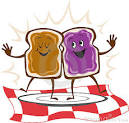 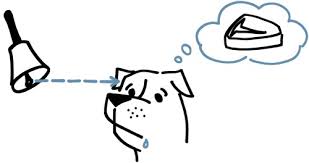 